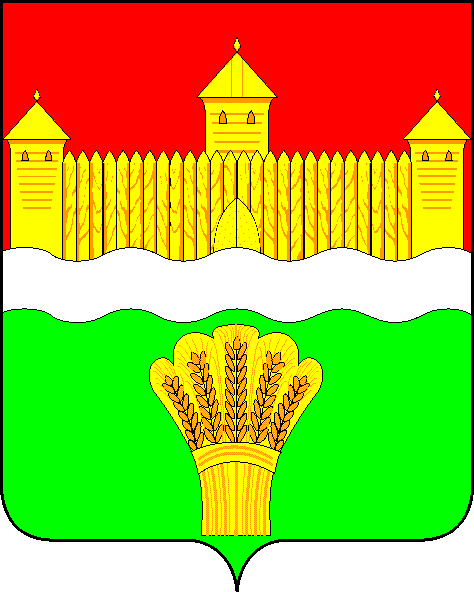 КЕМЕРОВСКАЯ ОБЛАСТЬ - КУЗБАСССОВЕТ НАРОДНЫХ ДЕПУТАТОВ КЕМЕРОВСКОГО МУНИЦИПАЛЬНОГО ОКРУГАПЕРВОГО СОЗЫВАСЕССИЯ № 66РЕШЕНИЕот «29» февраля 2024 г. № 915г. КемеровоО подготовке и проведении мероприятий посвященных празднованию 100-летия со дня образования Кемеровского муниципального округаЗаслушав информацию о подготовке и проведении мероприятий посвященных празднованию 100-летия со дня образования Кемеровского муниципального округа, руководствуясь Уставом муниципального образования Кемеровский муниципальный округ Кемеровской области - Кузбасса, Совет народных депутатов Кемеровского муниципального округаРЕШИЛ:1. Информацию о подготовке и проведении мероприятий посвященных празднованию 100-летия со дня образования Кемеровского муниципального округа принять к сведению.2. Направить информацию о подготовке и проведении мероприятий посвященных празднованию 100-летия со дня образования Кемеровского муниципального округа главе Кемеровского муниципального округа.3. Опубликовать настоящее решение в газете «Заря», официальном сетевом издании «Электронный бюллетень администрации Кемеровского муниципального округа» и официальном сайте Совета народных депутатов Кемеровского муниципального округа в сети «Интернет».4. Контроль за исполнением настоящего решения возложить на Левина Д.Г. – председателя комитета по местному самоуправлению, правопорядку и связям с общественностью.5. Настоящее решение вступает в силу со дня его официального опубликования.ПредседательСовета народных депутатов Кемеровского муниципального округа                                      В.В. Харланович